T.C. NECMETTİN ERBAKAN ÜNİVERSİTESİHAVACILIK VE UZAY BİLİMLERİ FAKÜLTESİÖĞRENCİ STAJ DEĞERLENDİRME FORMU(Önyüz)STAJYER ÖĞRENCİ BİLGİLERİKURUM/KURULUŞ DEĞERLENDİRMESİÖĞRENCİ STAJ DEĞERLENDİRME FORMUBÖLÜM STAJ KOMİSYONUADI - SOYADIFOTOĞRAF BÖLÜMÜFOTOĞRAF KİMLİK NUMARASIFOTOĞRAF STAJ BAŞLAMA TARİHİFOTOĞRAF STAJ BİTİŞ TARİHİFOTOĞRAF İŞ GÜNÜ SAYISIGünlük Çalışma Saati:      8         10         12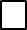 FOTOĞRAF Çok Zayıf(1)Zayıf(2)Orta(3)Orta(3)İyi(4)Çok İyi(5)ÇALIŞMA VE GAYRET İŞİ ZAMANINDA VE TAM OLARAK YAPMADİSİPLİN VE KURALLARA UYMAMESLEKİ BİLGİ MESLEKİ BECERİKURUM/KURULUŞ DEĞERLENDİRME NOT ORTALAMASI*: (1+2+3+4+5) / 5 = …………..* Öğrencinin stajının Başarılı sayılabilmesi için “Kurum/Kuruluş Değerlendirme Not Ortalamasının en az 3 ve üstü olması gereklidir.KURUM/KURULUŞ DEĞERLENDİRME NOT ORTALAMASI*: (1+2+3+4+5) / 5 = …………..* Öğrencinin stajının Başarılı sayılabilmesi için “Kurum/Kuruluş Değerlendirme Not Ortalamasının en az 3 ve üstü olması gereklidir.KURUM/KURULUŞ DEĞERLENDİRME NOT ORTALAMASI*: (1+2+3+4+5) / 5 = …………..* Öğrencinin stajının Başarılı sayılabilmesi için “Kurum/Kuruluş Değerlendirme Not Ortalamasının en az 3 ve üstü olması gereklidir.KURUM/KURULUŞ DEĞERLENDİRME NOT ORTALAMASI*: (1+2+3+4+5) / 5 = …………..* Öğrencinin stajının Başarılı sayılabilmesi için “Kurum/Kuruluş Değerlendirme Not Ortalamasının en az 3 ve üstü olması gereklidir.KURUM/KURULUŞ DEĞERLENDİRME NOT ORTALAMASI*: (1+2+3+4+5) / 5 = …………..* Öğrencinin stajının Başarılı sayılabilmesi için “Kurum/Kuruluş Değerlendirme Not Ortalamasının en az 3 ve üstü olması gereklidir.KURUM/KURULUŞ DEĞERLENDİRME NOT ORTALAMASI*: (1+2+3+4+5) / 5 = …………..* Öğrencinin stajının Başarılı sayılabilmesi için “Kurum/Kuruluş Değerlendirme Not Ortalamasının en az 3 ve üstü olması gereklidir.KURUM/KURULUŞ DEĞERLENDİRME NOT ORTALAMASI*: (1+2+3+4+5) / 5 = …………..* Öğrencinin stajının Başarılı sayılabilmesi için “Kurum/Kuruluş Değerlendirme Not Ortalamasının en az 3 ve üstü olması gereklidir.GENEL DÜŞÜNCELER:...............................................................................................................................................................................................................................................................................................................................................................................................................................................................................................GENEL DÜŞÜNCELER:...............................................................................................................................................................................................................................................................................................................................................................................................................................................................................................GENEL DÜŞÜNCELER:...............................................................................................................................................................................................................................................................................................................................................................................................................................................................................................GENEL DÜŞÜNCELER:...............................................................................................................................................................................................................................................................................................................................................................................................................................................................................................GENEL DÜŞÜNCELER:...............................................................................................................................................................................................................................................................................................................................................................................................................................................................................................GENEL DÜŞÜNCELER:...............................................................................................................................................................................................................................................................................................................................................................................................................................................................................................GENEL DÜŞÜNCELER:...............................................................................................................................................................................................................................................................................................................................................................................................................................................................................................KURUM / KURULUŞ ADI: KURUM / KURULUŞ ADI: KURUM / KURULUŞ ADI: KURUM / KURULUŞ ADI: KURUM / KURULUŞ ADI: KURUM / KURULUŞ ADI: KURUM / KURULUŞ ADI: İŞ YERİ SORUMLUSUNUN ADI – SOYADI:UNVANI:  İŞ YERİ SORUMLUSUNUN ADI – SOYADI:UNVANI:  İŞ YERİ SORUMLUSUNUN ADI – SOYADI:UNVANI:  İŞ YERİ SORUMLUSUNUN ADI – SOYADI:UNVANI:  İŞ YERİ SORUMLUSUNUN ADI – SOYADI:UNVANI:  İŞ YERİ SORUMLUSUNUN ADI – SOYADI:UNVANI:  İŞ YERİ SORUMLUSUNUN ADI – SOYADI:UNVANI:  NOT: Bu bölüm staj yapılan kurum/kuruluş tarafından doldurulacaktır.NOT: Bu bölüm staj yapılan kurum/kuruluş tarafından doldurulacaktır.NOT: Bu bölüm staj yapılan kurum/kuruluş tarafından doldurulacaktır.NOT: Bu bölüm staj yapılan kurum/kuruluş tarafından doldurulacaktır.ONAY(Tarih, Mühür ve İmza)ONAY(Tarih, Mühür ve İmza)ONAY(Tarih, Mühür ve İmza)Çok Zayıf(1)Zayıf(2)Zayıf(2)Orta(3)İyi(4)Çok İyi (5)STAJ DEFTERİSTAJ DEFTERİSTAJ DEFTERİSÖZLÜ SUNUMSÖZLÜ SUNUMSÖZLÜ SUNUMKABUL EDİLMESİ ÖNERİLEN İŞ GÜNÜ SAYISI: ……………KABUL EDİLMESİ ÖNERİLEN İŞ GÜNÜ SAYISI: ……………KABUL EDİLMESİ ÖNERİLEN İŞ GÜNÜ SAYISI: ……………KABUL EDİLMESİ ÖNERİLEN İŞ GÜNÜ SAYISI: ……………KABUL EDİLMESİ ÖNERİLEN İŞ GÜNÜ SAYISI: ……………KABUL EDİLMESİ ÖNERİLEN İŞ GÜNÜ SAYISI: ……………KABUL EDİLMESİ ÖNERİLEN İŞ GÜNÜ SAYISI: ……………KABUL EDİLMESİ ÖNERİLEN İŞ GÜNÜ SAYISI: ……………KABUL EDİLMESİ ÖNERİLEN İŞ GÜNÜ SAYISI: ……………STAJ DEĞERLENDİRME NOT ORTALAMASI* (6+7) / 2= …………..* Öğrencinin stajının değerlendirmeye alınması için “Bölüm Staj Değerlendirme Not Ortalaması”nın en az 3 ve üstü olması gereklidir.STAJ DEĞERLENDİRME NOT ORTALAMASI* (6+7) / 2= …………..* Öğrencinin stajının değerlendirmeye alınması için “Bölüm Staj Değerlendirme Not Ortalaması”nın en az 3 ve üstü olması gereklidir.STAJ DEĞERLENDİRME NOT ORTALAMASI* (6+7) / 2= …………..* Öğrencinin stajının değerlendirmeye alınması için “Bölüm Staj Değerlendirme Not Ortalaması”nın en az 3 ve üstü olması gereklidir.STAJ DEĞERLENDİRME NOT ORTALAMASI* (6+7) / 2= …………..* Öğrencinin stajının değerlendirmeye alınması için “Bölüm Staj Değerlendirme Not Ortalaması”nın en az 3 ve üstü olması gereklidir.STAJ DEĞERLENDİRME NOT ORTALAMASI* (6+7) / 2= …………..* Öğrencinin stajının değerlendirmeye alınması için “Bölüm Staj Değerlendirme Not Ortalaması”nın en az 3 ve üstü olması gereklidir.STAJ DEĞERLENDİRME NOT ORTALAMASI* (6+7) / 2= …………..* Öğrencinin stajının değerlendirmeye alınması için “Bölüm Staj Değerlendirme Not Ortalaması”nın en az 3 ve üstü olması gereklidir.STAJ DEĞERLENDİRME NOT ORTALAMASI* (6+7) / 2= …………..* Öğrencinin stajının değerlendirmeye alınması için “Bölüm Staj Değerlendirme Not Ortalaması”nın en az 3 ve üstü olması gereklidir.STAJ DEĞERLENDİRME NOT ORTALAMASI* (6+7) / 2= …………..* Öğrencinin stajının değerlendirmeye alınması için “Bölüm Staj Değerlendirme Not Ortalaması”nın en az 3 ve üstü olması gereklidir.STAJ DEĞERLENDİRME NOT ORTALAMASI* (6+7) / 2= …………..* Öğrencinin stajının değerlendirmeye alınması için “Bölüm Staj Değerlendirme Not Ortalaması”nın en az 3 ve üstü olması gereklidir.DEĞERLENDİRME SONUCUDEĞERLENDİRME SONUCUKABUL  KABUL  :::::DEĞERLENDİRME SONUCUDEĞERLENDİRME SONUCUREDRED:::::DEĞERLENDİRME SONUCUDEĞERLENDİRME SONUCUKISMİ KABULKISMİ KABUL: : Kabul edilen gün:……..Kabul edilen gün:……..Kabul edilen gün:……..GEREKÇE (Kısmen Kabul veya Başarısız Sayılması Önerisi Durumunda Doldurulur):……………………………………………………………………………………………………………………………………………………………………………………………………………………………………………………………………………………………………………………………………………………………………………………………………………………………………………………………………GEREKÇE (Kısmen Kabul veya Başarısız Sayılması Önerisi Durumunda Doldurulur):……………………………………………………………………………………………………………………………………………………………………………………………………………………………………………………………………………………………………………………………………………………………………………………………………………………………………………………………………GEREKÇE (Kısmen Kabul veya Başarısız Sayılması Önerisi Durumunda Doldurulur):……………………………………………………………………………………………………………………………………………………………………………………………………………………………………………………………………………………………………………………………………………………………………………………………………………………………………………………………………GEREKÇE (Kısmen Kabul veya Başarısız Sayılması Önerisi Durumunda Doldurulur):……………………………………………………………………………………………………………………………………………………………………………………………………………………………………………………………………………………………………………………………………………………………………………………………………………………………………………………………………GEREKÇE (Kısmen Kabul veya Başarısız Sayılması Önerisi Durumunda Doldurulur):……………………………………………………………………………………………………………………………………………………………………………………………………………………………………………………………………………………………………………………………………………………………………………………………………………………………………………………………………GEREKÇE (Kısmen Kabul veya Başarısız Sayılması Önerisi Durumunda Doldurulur):……………………………………………………………………………………………………………………………………………………………………………………………………………………………………………………………………………………………………………………………………………………………………………………………………………………………………………………………………GEREKÇE (Kısmen Kabul veya Başarısız Sayılması Önerisi Durumunda Doldurulur):……………………………………………………………………………………………………………………………………………………………………………………………………………………………………………………………………………………………………………………………………………………………………………………………………………………………………………………………………GEREKÇE (Kısmen Kabul veya Başarısız Sayılması Önerisi Durumunda Doldurulur):……………………………………………………………………………………………………………………………………………………………………………………………………………………………………………………………………………………………………………………………………………………………………………………………………………………………………………………………………GEREKÇE (Kısmen Kabul veya Başarısız Sayılması Önerisi Durumunda Doldurulur):……………………………………………………………………………………………………………………………………………………………………………………………………………………………………………………………………………………………………………………………………………………………………………………………………………………………………………………………………STAJ DEĞERLENDİRME KOMİSYONU BAŞKANI…../…../20….ONAYSTAJ DEĞERLENDİRME KOMİSYONU ÜYESİ…../…../20….ONAYSTAJ DEĞERLENDİRME KOMİSYONU ÜYESİ…../…../20….ONAYSTAJ DEĞERLENDİRME KOMİSYONU ÜYESİ…../…../20….ONAYSTAJ DEĞERLENDİRME KOMİSYONU ÜYESİ…../…../20….ONAYSTAJ DEĞERLENDİRME KOMİSYONU ÜYESİ…../…../20….ONAYSTAJ DEĞERLENDİRME KOMİSYONU ÜYESİ…../…../20….ONAYSTAJ DEĞERLENDİRME KOMİSYONU ÜYESİ…../…../20….ONAYSTAJ DEĞERLENDİRME KOMİSYONU ÜYESİ…../…../20….ONAYNOT: Bu bölüm Havacılık Yönetimi Bölümü Staj Değerlendirme Komisyonu tarafından doldurulacaktır.NOT: Bu bölüm Havacılık Yönetimi Bölümü Staj Değerlendirme Komisyonu tarafından doldurulacaktır.NOT: Bu bölüm Havacılık Yönetimi Bölümü Staj Değerlendirme Komisyonu tarafından doldurulacaktır.NOT: Bu bölüm Havacılık Yönetimi Bölümü Staj Değerlendirme Komisyonu tarafından doldurulacaktır.NOT: Bu bölüm Havacılık Yönetimi Bölümü Staj Değerlendirme Komisyonu tarafından doldurulacaktır.NOT: Bu bölüm Havacılık Yönetimi Bölümü Staj Değerlendirme Komisyonu tarafından doldurulacaktır.NOT: Bu bölüm Havacılık Yönetimi Bölümü Staj Değerlendirme Komisyonu tarafından doldurulacaktır.NOT: Bu bölüm Havacılık Yönetimi Bölümü Staj Değerlendirme Komisyonu tarafından doldurulacaktır.NOT: Bu bölüm Havacılık Yönetimi Bölümü Staj Değerlendirme Komisyonu tarafından doldurulacaktır.